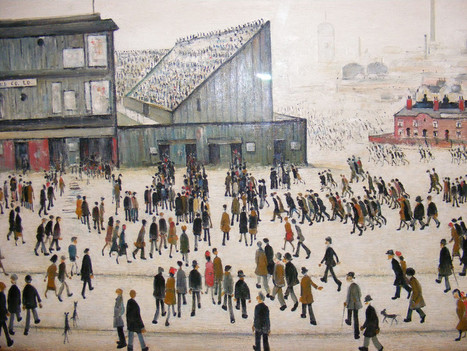 Going to the Match (1953)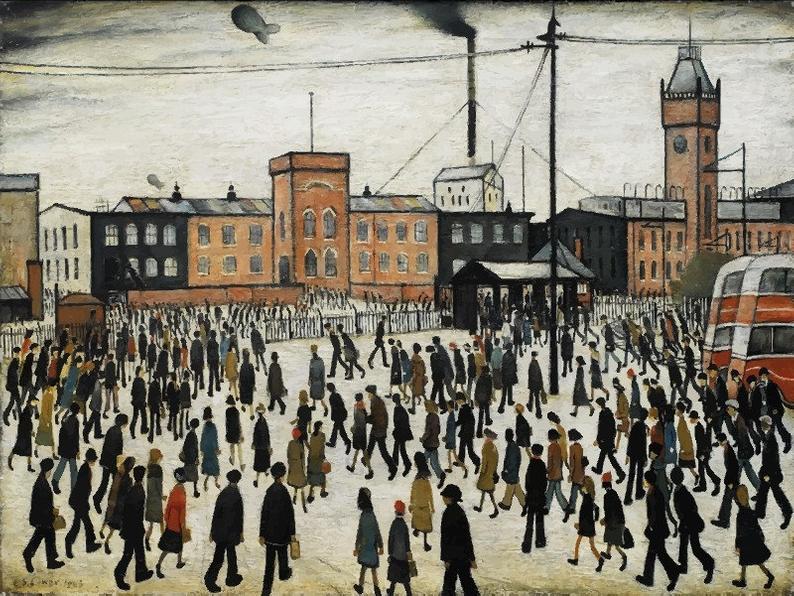 Going to Work (1959)